Form N°.       	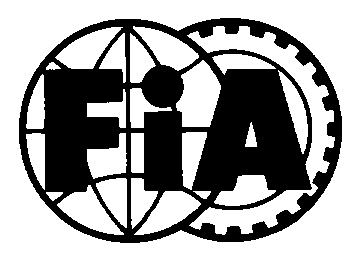 FEDERATION INTERNATIONALE DE L' AUTOMOBILEHISTORIC REGULARITY RALLIESTHIS FORM MUST BE SUBMITTED TO THE APPROPRIATE ASN FOR VERIFICATION AND STAMPING. IT REMAINS THE PROPERTY OF THE ASN AND MUST BE RETURNED TO IT IF REPLACED BY A NEW FORM.CAUTIONTHIS FORM IS INTENDED SOLELY FOR HISTORIC REGULARITY RALLY USE, IS NO GUARANTEE OF THE CAR'S AUTHENTICITY AND IS NOT TO BE USED FOR COMMERCIAL PURPOSES OR AS A PROOF OF THE CAR'S HISTORY.WE, THE  　 JAF　　 , HAVE INSPECTED THE DETAILS ON THESE PAGES AND TO THE BEST OF OUR KNOWLEDGE CONSIDER THE CAR TO BE CORRECTLY DESCRIBED AND CATEGORISED AS OVERLEAF.Signed: 		Date: 　     	Status of Signatory: 　     	EACH PAGE OF THIS FORM MUST BEAR THE STAMP OF THE ISSUING ASNASN STAMP 	Form N°.      	YEAR OF MANUFACTURE: 　     	MAKE: 　     	MODEL / TYPE: 　     	CHASSIS N°: 　     	REGISTRATION N°: 　     	BODY TYPE: 　     	ENGINE MAKE: 　     	ENGINE CAPACITY: 　     		cm3ENGINE TYPE: 　     	(two-stroke, four-stroke, in line, vee, boxer, etc.)CARBURETTOR MAKE: 　     	 TYPE: 　     	The following section to be completed by the ASN:PERIOD CLASSIFICATION OF CARS:"C" 1919-1930	"D" 1931-1946	"E" 1947-1961"F" 1962-1965	"G" 1966-1971	"H" 1972-1976"I" 1977 - For this car: (year) 　     	 (category) 　     	CATEGORIES OF CARS:Touring (T/TC) - Grand Touring (GT/GTS) - Grand Touring Prototype (GTP) - Two-seater racing carFor this car: 　     	ASN STAMP 	Form N°.      	Colour photograph (9x13cm) ¾ front view of complete carASN STAMP 	Form N°.      	Does the car comply with its period specifications?If not, describe the differences:I DECLARE THAT THE ANSWERS GIVEN ARE CORRECT AND I UNDERTAKE TO NOTIFY THE AUTHORISING CLUB SHOULD ANY CHANGES BE MADE.I ALSO DECLARE THAT ANY ENTRY FORM WILL BE COMPLETED ACCORDING TO THE INFORMATION ON THIS FORM.APPLICANT'S NAME: 　     	ADDRESS: 　     	APPLICANT'S SIGNATURE: 	 DATE:      	OWNER'S NAME: 　     	ADDRESS: 　     	OWNER'S SIGNATURE: 	 DATE:      	ASN STAMP 	